	معلومات المادةمعلومات عضو هيئة التدريسنمط التعلم المستخدم في تدريس المادةوصف المادةمخرجات تعلم المادةمصادر التعلمالجدول الزمني للقاء الطلبة والمواضيع المقررة*تشمل أساليب التعلم: محاضرة، تعلم معكوس، تعلم من خلال المشاريع، تعلم من خلال حل المشكلات، تعلم تشاركي... الخ.مساهمة المادة في تطوير مهارات الطالبأساليب تقييم الطلبة وتوزيع العلامات                         *تشمل: امتحانات قصيرة، أعمال صفية ومنزلية، عرض تقديمي، تقارير، فيديو بصوت الطالب، مشروع.مواءمة مخرجات تعلم المادة مع أساليب التعلم والتقييم* تشمل أساليب التعلم: محاضرة، تعلم معكوس، تعلم من خلال المشاريع، تعلم من خلال حل المشكلات، تعلم تشاركي... الخ.**تشمل أساليب التقييم: امتحان، مشروع فردي/ جماعي، واجبات منزلية، عرض تقديمي، المشاركة والمناقشة، امتحان قصير... الخ. سياسات المادةمخرجات تعلم البرنامج التي يتم تقييمها في المادةوصف متطلبات تقييم مخرجات تعلم البرنامج في المادةسلم تقييم أداء متطلب تقييم مخرجات تعلم البرنامج في المادةQFO-AP-VA-008رمز النموذج :اسم النموذج :  خطة المادة الدراسية 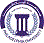 جامعة فيلادلفياPhiladelphia University2رقم الإصدار:   (Rev)الجهة المصدرة:  نائب الرئيس للشؤون الأكاديمية جامعة فيلادلفياPhiladelphia University4-5-2021تاريخ الإصدار:الجهة المدققة :  اللجنة العليا لضمان الجودةجامعة فيلادلفياPhiladelphia University4عدد صفحات  النموذج :الجهة المدققة :  اللجنة العليا لضمان الجودةجامعة فيلادلفياPhiladelphia Universityرقم المادةاسم المادةالمتطلب السابقالمتطلب السابق011029500تاريخ الحضارة العربية الإسلاميةلا يوجدلا يوجدنوع المادةنوع المادةوقت المحاضرةرقم القاعةمتطلب جامعة      متطلب كلية      متطلب تخصص     إجباري     اختياريمتطلب جامعة      متطلب كلية      متطلب تخصص     إجباري     اختياريالاسمرقم المكتبرقم الهاتفالساعات المكتبيةالبريد الإلكترونيمنار أحمدمدرس519ح/ث10-11ن/ر10-11mibrahim@philadelphia.edu.joنمط التعلم المستخدمنمط التعلم المستخدمنمط التعلم المستخدمنمط التعلم المستخدم       تعلم وجاهي                        تعلم الكتروني                  تعلم مدمج       تعلم وجاهي                        تعلم الكتروني                  تعلم مدمج       تعلم وجاهي                        تعلم الكتروني                  تعلم مدمج       تعلم وجاهي                        تعلم الكتروني                  تعلم مدمجنموذج التعلم المستخدمنموذج التعلم المستخدمنموذج التعلم المستخدمنموذج التعلم المستخدمالنسبة المئويةمتزامنغير متزامنوجاهيالنسبة المئوية100وصف المادة  تناقش هذه المادة تاريخ الحضارة العربية الإسلامية التي ارتبطت بظهور الإسلام، وانطلقت من البلاد العربية، وقد اتخذت القرآن الكريم دستورها الأول، واللسان العربي أداتها، وانضوى تحت لوائها مسلمين وغير مسلمين ممن أسهموا في بناء هذه الحضارة بشكلٍ أو بأخر، وتعاين هذه المادة الأسس التي قامت عليها الحضارة الإسلامية، كما تبيّن دور الحضارة الإسلامية في المحافظة على التراث القديم اليوناني والفارسي والهندي، وتسلط الضوء على مفهوم الحضارة والمدنية والتراث وإبراز خصائصها، ثم التعريف بمظاهر حضارة المسلمين في الميادين الفكرية والسياسية والاجتماعية والاقتصادية والفنية، وتوضّح دور العلماء المسلمين واسهاماتهم  في بناء الحضارة، ومدى تأثيرها في الحضارات الأخرى.الرقممخرجات تعلم المادةرمز مخرج تعلم المرتبط للبرنامجالمعرفةالمعرفةالمعرفةK1التعرّف على أهم مصادر تاريخ الحضارة العربية الإسلامية. K2توضيح المفاهيم الأساسية المرتبطة بالحضارة العربية الإسلامية (الثقافة – المدنية) K3التعرّيف بأبرز الانجازات السياسية والفكرية والفنية والاقتصادية وتطورها عبر العهود الإسلامية المتتابعةK4التعرّف على الموارد والاصول التي قامت عليها الحضارة الإسلامية تعميق وعي الطالب بأبرز المراكز الفكرية، والمذاهب الفقهية والفرق الإسلامية. المهاراتالمهاراتالمهاراتS1القدرة على التحليل والنقد والنظر في أسباب نجاح الحضارة العربية الإسلامية. S2القدرة على تحليل الأسباب الكامنة خلف قيام الفرق الإسلامية، والمدارس الفكرية. والقدرة على الدفاع عن الافكار التي يحملها الطالب بشكل علمي وسليم.S3القدرة على تحليل النصوص الواردة في مصادر تاريخ الحضارة العربية الإسلامية (الوثائق، والروايات) الكفاياتالكفاياتالكفاياتC1قيادة فريق من الطلاب لعمل عرض تقديمي في قضية من القضايا الفكرية المعاصرة التعلّم من خلال حلّ المشكلاتC2C3الكتاب المقرردوسية المادة وتشمل فصولاً منتقاة من المراجع التالية:سعيد عبد الفتاح عاشور وآخرون، دراسات في تاريخ الحضارة الإسلامية العربية، دار المعرفة الجامعية، القاهرة، 1996. صالح احمد العلي، الإدارة في العهود الإسلامية الأولى، شركة المطبوعات للتوزيع والنشر، بيروت، 2001.شوقي أبو خليل، الحضارة العربية الإسلامية وموجز عن الحضارات السابقة، دار الفكر المعاصر، لبنان ،1996.أحمد عبد الرزاق أحمد، الحضارة الإسلامية في العصور الوسطى "العلوم العقلية"، دار الفكر العربي، القاهرة ، 1991. فالح حسين، بحث في نشأة الدولة الإسلامية، مركز دراسات الوحدة العربية، بيروت، 2010.أبو زيد شلبي، تاريخ الحضارة والفكر الإسلامي، مكتبة وهبه، القاهرة، 2012. عبد اللطيف الطيباوي، محاضرات في تاريخ العرب والإسلام، دار الأندلس، بيروت، د.تعبد الحسين مهدي الرحيم، تاريخ الحضارة العربية الإسلامية، الجامعة المفتوحة، طرابلس، 1995.الكتب والمراجع الداعمةابن قتيبة الدنيوري، ابي محمد عبد الله بن مسلم، الإمامة والسياسة، مطبعة الفتوح، مصر، د.ت.الماوردي، ابي الحسن علي بن محمد البصري (ت 450هـ)، الأحكام السلطانية، تحقيق أحمد جاد، دار الحديث، القاهرة، 2007.الخوارزمي، محمد بن أحمد، مفاتيح العلوم، دار الكتب العلمية، بيروت، د.ت.ابن عبد ربه الاندلسي، العقد الفريد، 9 مج، تحقيق: مفيد محمد، دار الكتب العلمية، 1983. الجهشياري، ابي عبد الله محمد بن عبدوس، كتاب الوزراء والكتاب، تحقيق: مصطفى السقا وآخرون، مصطفى البابي الحلبي، القاهرة، 1938.ابن خلدون، ولي الدين عبد الرحمن، مقدمة ابن خلدون، تحقيق: عبد الله محمد الدرويش، دار يعرب، دمشق، 2004.النويري، شهاب الدين أحمد بن عبد الوهاب، نهاية الأرب في فنون الأدب، تحقيق: مقديد قمحة، 33ج، دار الكتب العلمية،لبنان، 2004.الابشيهي، شهاب الدين محمد بن احمد، المستطرف في كل فن مستظرف، تحقيق: محمد خير طعمه الحلبي، دار المعرفة، 2008. ابن النديم، الفهرست، دار المعرفة، بيروت، د.تحسن الباشا، الألقاب الإسلامية في التاريخ والوثائق والآثار، د.ن، مصر، د.ت.جواد علي، المفصل في تاريخ العرب قبل الإسلام، ج1، جامعة بغداد، 1993.أحمد أمين، فجر الإسلام الحياة العقلية والسياسية والأدبية في صدر الاسلام إلى آخر الدولة الأموية، 3ج، مطبعة الاعتماد، القاهرة، 1923عبد العزيز الدوري، دراسات في العصور العباسية المتأخرة، مطبعة السريان، بغداد، 1945.محمد حميد الله، مجموعة الوثائق السياسية للعهد النبوي والخلافة الراشدة، دار النفائس، بيروت، 1985.عبد العزيز الدوري، النظم الإسلامية، مركز دراسات الوحدة العربية، بيروت، 2008.امحمد جبرون، نشأة الفكر السياسي الإسلامي وتطوره، منتدى العلاقات العربية والدولية، قطر، 2015.آدم متز، الحضارة الإسلامية في القرن الرابع الهجري أو عصر النهضة في الإسلام،2ج، تعريب: محمد عبد الهادي أبو ريده، دار الكتاب العربي، بيروت، د.ت. عمر فروخ، الحضارة الانسانية وقسط العرب فيها، دار لبنان، 1980.P. J. BEARMAN, TH. BIANQUIS ,THE ENCYCLOPAEDIA OF ISLAM, LEIDEN BRILL, 2002.المواقع الإلكترونية الداعمةhttp://library.philadelphia.edu.jo/scripts/minisa. فيلادلفيا للأبحاث العلمية https://arabthought.org/   مجلة الفكر العربي https://www.iasj.net/iasj/المجلات العلمية الاكاديمية /https://stats.mandumah.com   دار المنظومة البيئة المادية للتدريس       قاعة دراسية            مختبر               منصة تعليمية افتراضية            أخرى         الأسبوعالموضوعأسلوب التعلم*المهامالمرجع1شرح رؤية ورسالة الكلية، واهداف ومخرجات تعلم المادة: استعراض قائمة المصادر الأساسية المساندة  التعريف بالمفاهيم المتداخلة مع الحضارة (المدنية، الثقافة، التراث)توضيح مفهوم الحضارة العربية الاسلامية، والأسس التي قامت عليهامحاضرة الخطة الدراسية2خصائص الحضارة العربية الإسلامية - اسباب قيام الحضارة العربية الإسلامية. مظاهر انتشار الثقافة العربية الإسلامية في العهود الإسلامية الأولى محاضرة تكليف الطلبة قراءة مصدر من مصادر تاريخ الحضارة الإسلامية3الحياة الفكرية والعلمية في ظل الحضارة العربية الإسلامية: ( العلوم الإسلامية( علم القراءات، التفسير، التشريعمحاضرة واجب منزلي4الحديث، المذاهب الفقهية)5 (علوم اللغة والأدب، النحو والصرف)محاضرة تعلم معكوستكليف الطلبة بإعداد تقرير عن مدرسة النحويين في الكوفة أو البصرة  6الخطابة، الزخرفة والخطالعلوم الاجتماعية والطبيعية)محاضرة توجيه الطلبة للاطلاع على فيديو وتلخيصه/7ثانياً: حركة التدوين الترجمة والتأليف في ظل الحضارة العربية الإسلامية. محاضرة 8حلقات البحث ووسائل التعليممحاضرةامتحان قصير9 امتحان Midالمراكز الفكرية عند المسلمين.محاضرة 10الفرق الإسلامية: النشأة والفكرعرض تقديمي لأبرز الفرق الإسلامية (اختيار فرقة من الفرق كنموذج)11مفهوم الفلسفة. أشهر الفلاسفة المسلمين.عوامل بناء الفلسفة العربية الإسلامية.محاضرة تعلم تشاركيالاطلاع على مقال/ مرتبط بالموضوع وتلخيصه12النظم السياسية والإدارية في ظل الحضارة العربية الإسلامية: التنظيم الإداري في عهد الرسول: أعمال (الصحيفة وولادة الدولة)محاضرةالاطلاع على فيديو وتلخيصه/ امتحان قصير 13الأحوال الاجتماعية، طبقات المجتمعمحاضرةتعلم تشاركي14طرز العمارة الإسلاميةمحاضرة عرض تقديمي15مناقشة التقارير16الامتحان النهائياستخدام التكنولوجياتقسيم الطلبة إلى مجموعات لعمل عرض تقديمي لمحور من محاور مادة تاريخ الحضارة العربية الإسلاميةمهارات الاتصال والتواصلإعداد كل مجموعة من الطلبة – حسب نظام المجموعات - تقرير يلخص نشاط الطلبة على مدار الفصل الدراسي  التطبيق العملي في المادةالمشاركة في البحث عن آليات تساهم في بناء الحضارة العربية، ومواجهة التحدياتأسلوب التقييمالعلامةتوقيت التقييم (الأسبوع الدراسي)مخرجات تعلم المادة المرتبطة بالتقييمامتحان منتصف الفصل30 %الحادي عشر K1, K2, K4أعمال فصلية*30 %مستمرS1, C1الامتحان النهائي40 %السادس عشرK1, K2,K3,K4,K5المجموع100%الرقممخرجات تعلم المادةأسلوب التعلم*أسلوب التقييم**المعرفةالمعرفةالمعرفةالمعرفةK1توضيح الأسس التي قامت عليها الحضارة العربية الإسلامية المحاضرة تقرير علمي K2التعرّف على أبرز التحديات التي واجهت الحضارة الإسلامية في ظل الحكم الإسلامي.المناقشةامتحان موضوعيK3توضيح أبرز مظاهر الحضارة العربية الإسلامية، وتحليل أسباب ظهور الفرق والمذاهب، والوصول إلى نتائج استشرافية مستقبلية.تعلّم معكوستقرير علميالمهاراتالمهاراتالمهاراتالمهاراتS1صقل المهارات البحثية المتصلة برصد المصادر الأولية وفهمهاالتعلّم من خلال إعداد بحث علميمهمة تطبيقيةالكفاياتالكفاياتالكفاياتالكفاياتC1قيادة فريق من الطلاب لعمل عرض تقديمي في قضية من القضايا الفكرية المعاصرة التعلّم من خلال حلّ المشكلاتتقييم الاقران C2C3السياسةمتطلبات السياسةالنجاح في المادةالحد الأدنى للنجاح في المادة هو (50%) والحد الأدنى للعلامة النهائية هو (35%).الغياب عن الامتحاناتكل من يتغيب عن امتحان فصلي معلن عنه بدون عذر مريض أو عذر قهري يقبل به عميد الكلية التي تطرح المادة، توضع له علامة صفر في ذلك الامتحان وتحسب في علامته النهائية.كل من يتغيب عن امتحان فصلي معلن عنه بعذر مريض أو قهري يقبل به عميد الكلية التي تطرح المادة، عليه أن يقدم ما يثبت عذره خلال أسبوع من تاريخ زوال العذر، وفي هذه الحالة على مدرس المادة أن يعقد امتحاناً تعويضياً للطالب.كل من تغيب عن امتحان نهائي بعذر مريض أو عذر قهري يقبل به عميد الكلية التي تطرح المادة عليه أن يقدم ما يثبت عذره خلال ثلاثة أيام من تاريخ عقد ذلك الامتحان.الدوام (المواظبة) لا يسمح للطالب بالتغيب أكثر من (15%) من مجموع الساعات المقررة للمادة، أي ما يعادل ست محاضرات أيام (ن ر)، وسبع محاضرات أيام (ح ث م). وإذا غاب الطالب أكثر من (15%) من مجموع الساعات المقررة للمادة دون عذر مرضي أو قهري يقبله عميد الكلية، يحرم من التقدم للامتحان النهائي وتعتبر نتيجته في تلك المادة(صفراً)، أما إذا كان الغياب بسبب المرض او لعذر قهري يقبله عميد الكلية التي تطرح المادة ، يعتبر منسحباً من تلك المادة وتطبق علية أحكام الانسحاب. النزاهة الأكاديميةتولي جامعة فيلادلفيا موضوع النزاهة الأكاديمية اهتمامًا خاصًا، ويتم تطبيق العقوبات المنصوص عليها في تعليمات الجامعة بمن يثبت عليه القيام بعمل ينتهك النزاهة الأكاديمية مثل: الغش، الانتحال (السرقة الأكاديمية)، التواطؤ، حقوق الملكية الفكرية.الرقممخرجات تعلم البرنامجاسم المادة التي تقيم المخرجأسلوب التقييممستوى الأداء المستهدفKp2معرفة نشأة الحضارة العربية الإسلامية، وخصائصها، ومظاهرها، والنظم السياسية والإدارية، والاجتماعية.  معرفة أبرز ملامح تطور الحركة الفكرية في ظلّ الحكم الإسلامي، والأسس التي قامت عليها الدولة الإسلامية.والربط مع الواقع العربي اليومتاريخ الحضارة العربية الإسلامية امتحان موضوعي Sp2القدرة على التفكير السليم.إدراك أهمية الحوار.إدراك الاختلافات الفكرية بين البشر.إدراك مفهومي التطور والتقدم.تنمية القدرة على البحث.تاريخ الحضارة العربية الإسلامية رقم المخرجالوصف التفصيلي لمتطلب تقييم المخرجK2تقييم اختيار من متعدد من عشر علامات ضمن الامتحان النهائيS2تقييم البحث المقدم من الطالب في الأسبوع الخامس عشر